ПРОЕКТ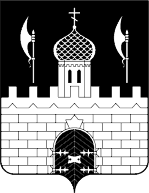 РОССИЙСКАЯ ФЕДЕРАЦИЯМОСКОВСКАЯ ОБЛАСТЬСОВЕТ ДЕПУТАТОВСЕРГИЕВО-ПОСАДСКОГО ГОРОДСКОГО ОКРУГАПОВЕСТКАПятьдесят второго очередного заседанияСовета депутатов Сергиево-Посадского городского округа Московской области 1-го созыва(каб.328)20 мая 2022 года									11:00Основные вопросы:О внесении изменений в Решение Совета депутатов Сергиево-Посадского городского округа Московской области от 23.12.2021 № 46/02-МЗ «О бюджете Сергиево-Посадского городского округа на 2022 год и на плановый период 2023 и 2024 годов».Докладчик: первый заместитель главы администрации Сергиево-Посадского городского округа Тостановский С.Б.Содокладчик: председатель контрольно-счетной палаты Сергиево-Посадского городского округа Дёмин Д.С. Содокладчик: председатель комитета по бюджету Вохменцев А.В.О внесении изменений в Положение о порядке организации и проведения публичных слушаний в Сергиево-Посадском городском округе Московской области, утвержденное Решением Совета депутатов Сергиево-Посадского городского округа от 17.09.2019 №01/14-МЗ.Докладчик: заместитель главы администрации Сергиево-Посадского городского округа Дмитриева О.А.Содокладчик: председатель комитета по нормотворчеству и территориальной политике Негурица К.В.Разное:Об утверждении отчета об исполнении бюджета Сергиево-Посадского городского округа за 2021 год.Докладчик: первый заместитель главы администрации Сергиево-Посадского городского округа Тостановский С.Б.Содокладчик: председатель контрольно-счетной палаты Сергиево-Посадского городского округа Дёмин Д.С. Содокладчик: председатель комитета по бюджету Вохменцев А.В.Об утверждении графического изображения нагрудных знаков, удостоверения, футляра для нагрудных знаков и описания символов наградного комплекта «Почетный гражданин Сергиево-Посадского городского округа»Докладчик: заместитель главы администрации Сергиево-Посадского городского округа Дмитриева О.А.Содокладчик: председатель комитета по нормотворчеству и территориальной политике Негурица К.В.Об утверждении Перечня недвижимого  имущества, находящегося в собственности Московской области, предлагаемого к передаче  в собственность муниципального образования «Сергиево-Посадский городской округ Московской области».Докладчик: заместитель главы администрации Сергиево-Посадского городского округа Мурзак О.Ю.Содокладчик: председатель комитета по бюджету Вохменцев А.В.Об утверждении перечня имущества, предлагаемого к приему в собственность муниципального образования «Сергиево-Посадский городской округ Московской области».Докладчик: заместитель главы администрации Сергиево-Посадского городского округа Мурзак О.Ю.Содокладчик: председатель комитета по бюджету Вохменцев А.В.О досрочном прекращении полномочий старосты деревни Хребтово Сергиево-Посадского городского округа Московской области.Докладчик: Председатель Совета депутатов Сергиево-Посадского городского округа Тихомирова Р.Г. Содокладчик: депутат Совета депутатов Сергиево-Посадского городского округа  Ахромкин Д.А.О награждении Почётными грамотами и Благодарственными письмами Совета депутатов Сергиево-Посадского городского округа.Докладчик: председатель Совета депутатов Сергиево-Посадского городского округа  Тихомирова Р.Г.Содокладчик: депутат Совета депутатов Сергиево-Посадского городского округа  Балакин С.А.